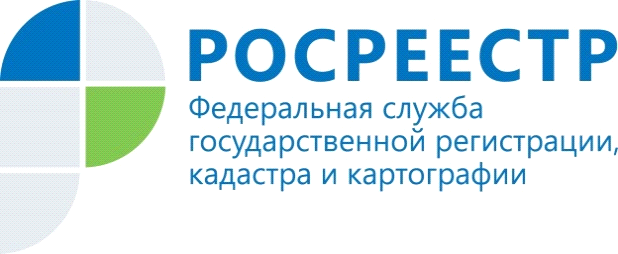 ПРЕСС-РЕЛИЗВ Управление Росреестра по Волгоградской области с начала 2017 года поступило в электронном виде более 20000 заявлений на государственную регистрацию прав на недвижимость.Жители Волгоградской области активно используют электронные услуги Росреестра. Так, за период с 1 января по 30 сентября 2017 года в Управление Росреестра по Волгоградской области поступило в электронном виде посредством портала государственных услуг Росреестра 20569 заявлений на государственную регистрацию прав на недвижимость. Воспользовавшись услугами в электронном виде, заявитель получает несомненные преимущества: - сокращается срок регистрации до 5 рабочих дней, вместо 9, а если документы на регистрацию в электронном виде подаются нотариусом, тогда срок сокращается до 1 рабочего дня; - уменьшается размер государственной пошлины на 30%. К примеру, гражданину, подавшему документы в электронном виде, вместо 2000 рублей за государственную регистрацию права нужно будет заплатить 1400 рублей;- документы на государственную регистрацию можно подать по экстерриториальному принципу, то есть находясь в любом месте Российской Федерации, где есть возможность подключения к сети Интернет.   Контакты для СМИПресс-служба Управления Росреестра по Волгоградской областиКонтактное лицо: Ковалев Евгений Геннадьевич8-8442-95-66-49pressa@voru.ru